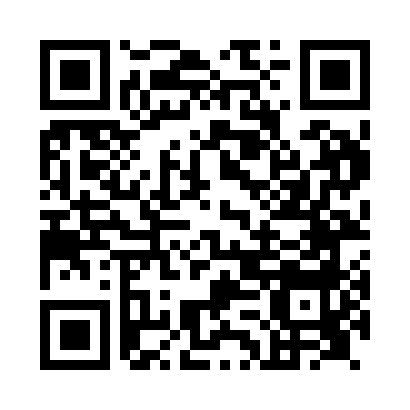 Ramadan times for Aberford, West Yorkshire, UKMon 11 Mar 2024 - Wed 10 Apr 2024High Latitude Method: Angle Based RulePrayer Calculation Method: Islamic Society of North AmericaAsar Calculation Method: HanafiPrayer times provided by https://www.salahtimes.comDateDayFajrSuhurSunriseDhuhrAsrIftarMaghribIsha11Mon4:524:526:2912:154:046:036:037:4012Tue4:504:506:2612:154:066:056:057:4213Wed4:474:476:2412:154:076:066:067:4414Thu4:444:446:2212:144:096:086:087:4615Fri4:424:426:1912:144:106:106:107:4816Sat4:394:396:1712:144:126:126:127:5017Sun4:374:376:1412:144:146:146:147:5218Mon4:344:346:1212:134:156:166:167:5419Tue4:314:316:0912:134:176:186:187:5620Wed4:294:296:0712:134:186:206:207:5821Thu4:264:266:0412:124:206:216:218:0022Fri4:234:236:0212:124:216:236:238:0223Sat4:204:205:5912:124:226:256:258:0524Sun4:184:185:5712:114:246:276:278:0725Mon4:154:155:5512:114:256:296:298:0926Tue4:124:125:5212:114:276:316:318:1127Wed4:094:095:5012:114:286:336:338:1328Thu4:064:065:4712:104:306:346:348:1629Fri4:034:035:4512:104:316:366:368:1830Sat4:014:015:4212:104:326:386:388:2031Sun4:584:586:401:095:347:407:409:221Mon4:554:556:371:095:357:427:429:252Tue4:524:526:351:095:377:447:449:273Wed4:494:496:321:085:387:467:469:294Thu4:464:466:301:085:397:477:479:325Fri4:434:436:281:085:417:497:499:346Sat4:404:406:251:085:427:517:519:377Sun4:374:376:231:075:437:537:539:398Mon4:344:346:201:075:447:557:559:429Tue4:314:316:181:075:467:577:579:4410Wed4:284:286:161:075:477:587:589:47